L’ultimo libro di Franco  Zanichelli, premiato al recente Concorso letterario nazionale indetto da BookTribù e pubblicato dall’omonima casa editrice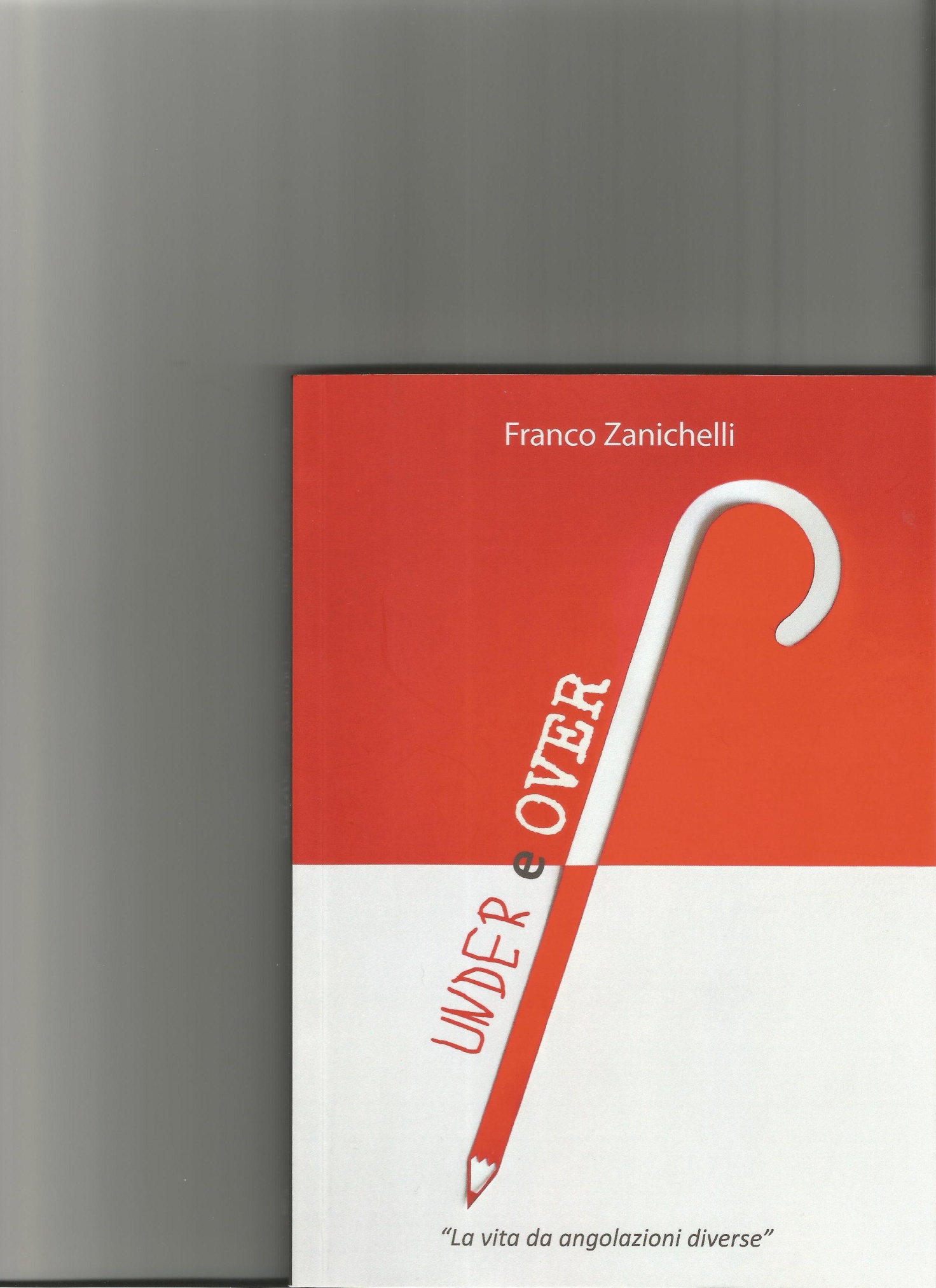 Un bambino si affaccia alla vita; un anziano fresco pensionato deve ricostruirla; ed ecco un insieme di spunti narrativi, di complicità famigliari, a volte fatti di semplici flash emozionali che portano spesso al sorriso, pieno di scoperte e di speranze nel bambino, soffuso di nostalgici ricordi nel nonno il quale, anche attraverso l'affetto per il nipote che tanto gli somiglia, non vuole rinunciare alla gioia di vivere appieno la sua nuova esistenza.Il libro sarà presentato:domenica 6 maggio alle ore 17,00 alla biblioteca di Albinea.Conduce Emilio Alessandro ManzottiLetture di Dario DavalliÈ inoltre in vendita sul sito della casa editrice: www.booktribu.com
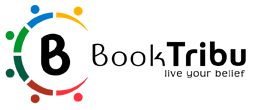 